
ГОСУДАРСТВЕННЫЙ СТАНДАРТ СОЮЗА ССРЛИФТЫ ЭЛЕКТРИЧЕСКИЕ ПАССАЖИРСКИЕОсновные параметры и размерыГОСТ 5746-83 
(CT СЭВ 4325-83)ГОСУДАРСТВЕННЫЙ СТАНДАРТ СОЮЗА ССРДата введения 01.01.86Настоящий стандарт распространяется на электрические пассажирские лифты (далее - лифты), устанавливаемые в жилых, общественных зданиях и зданиях промышленных предприятий и предназначаемые для подъема и спуска пассажиров.Разработка чертежей строительных конструкций зданий, с учетом установки лифтов должна производиться в соответствии с технической документацией базовой организации по стандартизации лифтов.Стандарт соответствует CT СЭВ 4325-83 и международному стандарту ИСО 4190-1 в части грузоподъемности и скорости лифтов, размеров кабин (в плане), ширины дверей кабины и дверей шахты, а также применяемости лифтов в зависимости от вида зданий.(Измененная редакция, Изм. № 1).1. ОСНОВНЫЕ ПАРАМЕТРЫ1.1. Основные параметры и применяемость лифтов в зависимости от вида здания должны соответствовать указанным в табл. 1 и 1а.Таблица 1* Лифты для производственных зданий.** Лифты с кабиной размером (в плане) 1100х2100 мм.*** Лифты для зданий лечебно-профилактических учреждений.*4 Для лифтов, поставляемых на экспорт.Таблица 1a* Лифты с кабиной размером (в плане) 935х1075 мм.** Лифты с кабиной размером (в плане) 1760х1460 мм.*** Для лифтов, поставляемых на экспорт.*4 Лифты с кабиной размером (в плане) 1040х1380 мм.1.2. Конструктивные исполнения лифтов должны соответствовать указанным в табл. 2 и 2а.В таблице указана система управления для одиночного лифта. В случае установки группы из двух и более лифтов должна быть применена система группового управления.Таблица 2* Лифты со скоростью 1,6 м/с с кабиной размером в плане 1100х2100 мм.Таблица 2а1.1, 1.2. (Измененная редакция, Изм. № 1, 2).1.3. Два и более лифтов могут устанавливаться в одной общей шахте. Размеры общей шахты, машинного и блочного помещений должны приниматься в соответствии с технической документацией базовой организации по стандартизации лифтов.1.4. Отклонение рабочей скорости не должно превышать ±15 % значения номинальной скорости, указанной в табл. 1 и 1а.(Измененная редакция, Изм. № 2).1.5. Область применения лифтов, их исполнение в зависимости от воздействия климатических факторов среды и технические требования к лифтам должны соответствовать ГОСТ 22011.2. ОСНОВНЫЕ РАЗМЕРЫ2.1. Основные размеры (внутренние) кабин, шахт, машинных и блочных помещений должны соответствовать указанным в табл. 3, 3а и на черт. 1-8.Чертежи не определяют конструкцию лифтов, расположение машинных помещений (в плане) относительно шахт, расположение входных дверей в машинных и блочных помещениях, а также в приямках.Размеры машинного помещения указаны с учетом наличия демонтажного люка в полу машинного помещения и расположения оборудования одиночного лифта.Таблица 3Размеры в ммПримечание. Допускается до 01.01.91 лифты грузоподъемностью 400 кг со скоростью 1,0 м/с с кабиной размером (в плане) 1100х950 мм и с дверью шириной 800 мм размещать в шахтах размером (в плане) 1700х1550 мм, а лифты грузоподъемностью 630 кг со скоростью 1,0 м/с с кабиной размером (в плане) 2100х1100 мм размещать в шахтах размером в (плане) 2650х1700 мм при условии монтажа шахт из объемных железобетонных элементов. При этом железобетонные объемные элементы для шахт размером (в плане) 1700х1550 мм должны быть снабжены устройствами для самофиксации при монтаже.Таблица 3аРазмеры в ммПримечание. В скобках указаны наружные размеры кабин.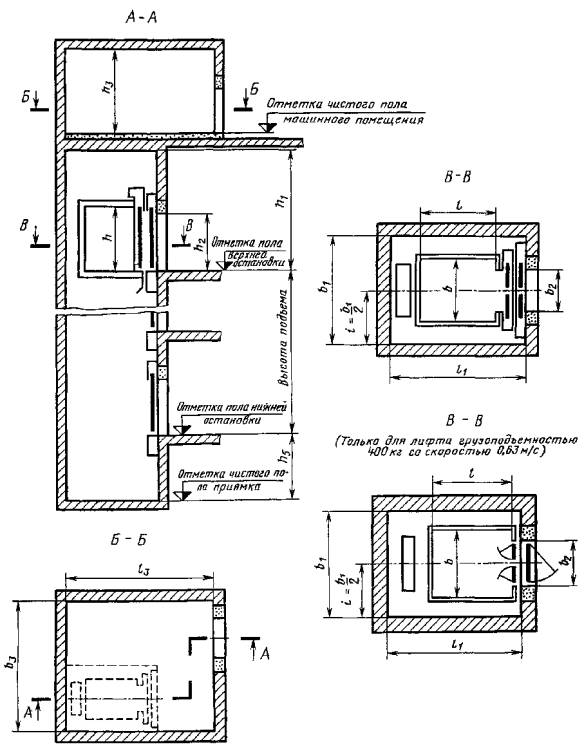 Черт. 1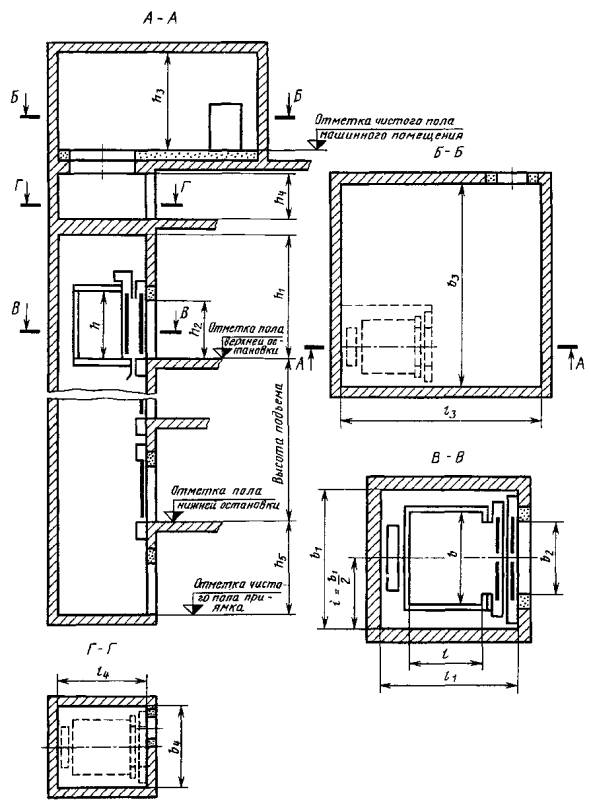 Черт. 2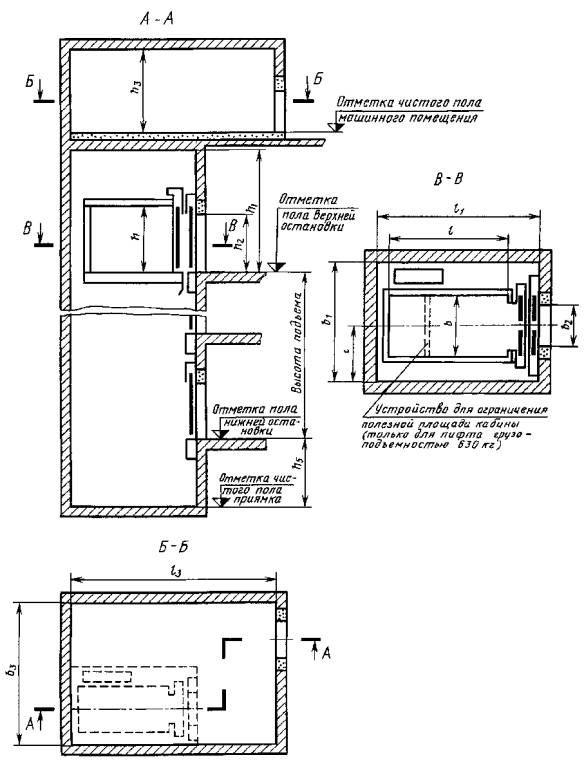 Черт. 3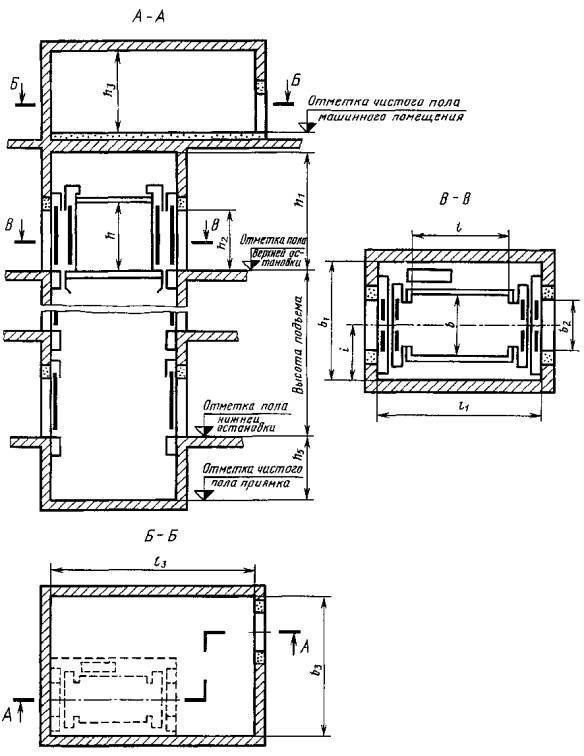 Черт. 4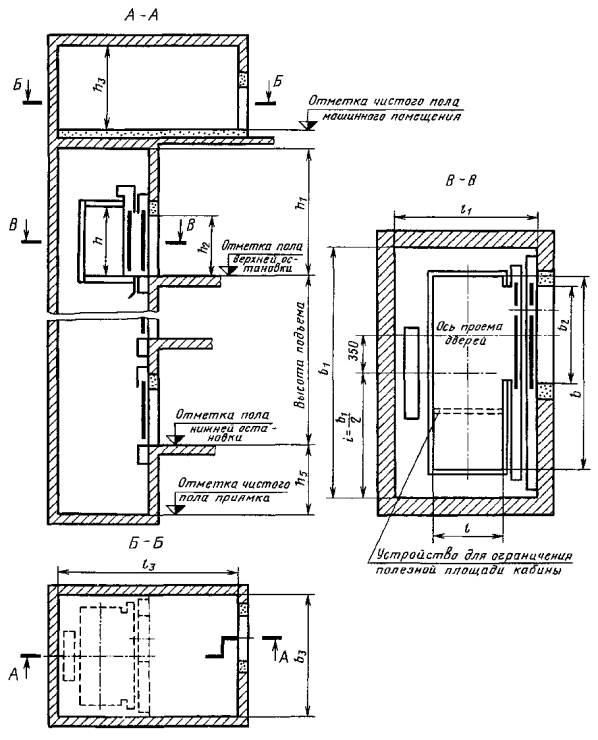 Черт. 5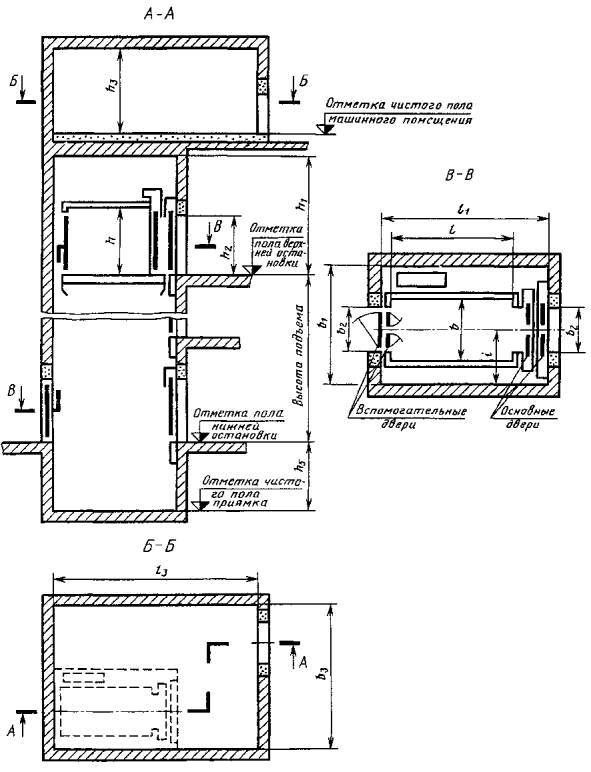 Черт. 6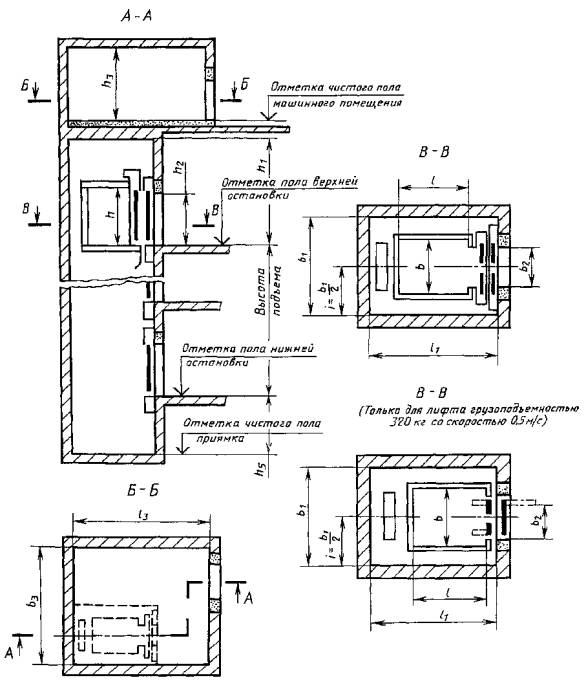 Черт. 7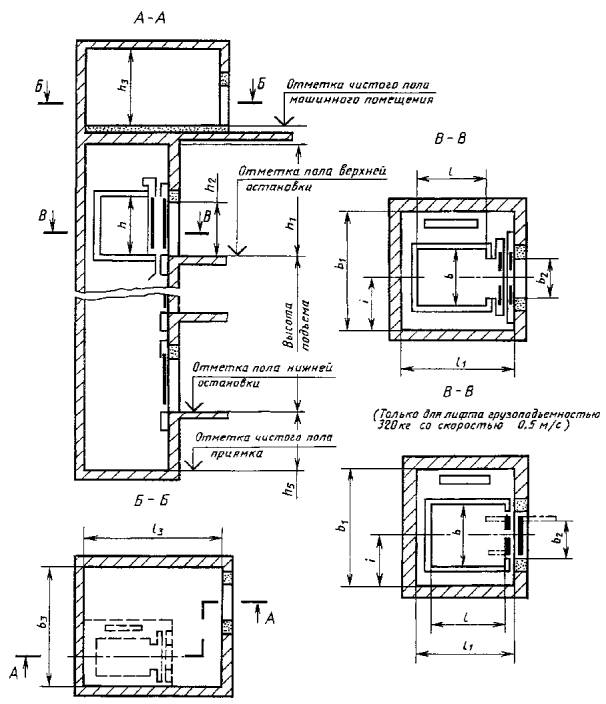 Черт. 8(Измененная редакция, Изм. № 1, 2).2.2. Лифты грузоподъемностью 400 кг с кабиной размером (в плане) 1100х1000 мм, дверями шириной 700 мм и шахтой размером (в плане) 1550х1700 мм предназначены для применения в зданиях, сооружаемых по проектам, разработанным до 1 января 1984 г., а также в зданиях, проектируемых по действующим типовым проектам, введенных в действие до 1 января 1984 г.2.3. Габаритные размеры лифтов (в плане) и применяемость лифтов в зависимости от вида зданий, приведены в приложении. Размеры указаны для лифтов, предусмотренных табл. 1-3.2.2, 2.3. (Измененная редакция, Изм. № 2).2.4. Лифты грузоподъемностью 630 кг для общественных зданий должны иметь кабину размером (в плане) 1100х1400 мм.2.5. Лифты для жилых зданий грузоподъемностью 630 кг с кабиной размером (в плане) 1100х2100 мм или 2100х1100 мм должны иметь в кабине устройство для ограничения полезной площади ее пола, соответствующей вместимости восьми человек по нормам «Правил устройства и безопасной эксплуатации лифтов», утвержденных Госгортехнадзором 11.02.92, или ограничитель грузоподъемности и сигнализатор перегрузки.2.6. Лифты с кабинами размерами (в плане) 1100х2100, 2100х1100 и 1400х2400 мм должны иметь систему управления, обеспечивающую длительную остановку кабины для ее загрузки и выгрузки, а также, кроме лифта грузоподъемностью 1000 кг со скоростью 1 м/с с размерами кабины 1100х2100 мм, возможность входа и транспортирования пожарного подразделения.(Измененная редакция, Изм. № 1).2.7. Распашная вспомогательная дверь шахты, через которую осуществляется вход пожарного подразделения в кабину лифта, должна располагаться на площадке, предназначаемой для входа указанного подразделения в здание.2.8. Отклонение ширины и глубины кабины от номинальных размеров не должно быть более ±10 мм.2.9. Отклонение ширины и глубины шахты от номинальных размеров не должно быть более +30 мм.Разность диагоналей шахты (в плане) не должна быть более 25 мм.Отклонение стен шахты от вертикальной плоскости не должно быть более 30 мм.2.10. Лифты предусмотренные табл. 1а-3а, за исключением лифтов грузоподъемностью 1000 кг со скоростью 2,0 и 4,0 м/с и грузоподъемностью 1600 кг, разрешается изготовлять до 01.01.93.Лифты грузоподъемностью 1000 кг со скоростью 2,0 и 4,0 м/с и грузоподъемностью 1600 кг разрешается изготовлять до 01.01.94.2.11. Лифты грузоподъемностью 500 кг со скоростью 1,0 м/с с кабиной размером (в плане) 1040х1380 и 1040х2160 мм, грузоподъемностью 400 кг со скоростью 0,71 и 1,0 м/с, грузоподъемностью 320 кг со скоростью 0,5; 0,71; 1,0 м/с по согласованию с изготовителем лифтов допускается изготовлять с левым расположением противовеса относительно кабины.2.10, 2.11. (Введены дополнительно, Изм. № 2).ПРИЛОЖЕНИЕСправочноеГАБАРИТНЫЕ РАЗМЕРЫ ЛИФТОВ (В ПЛАНЕ) И ПРИМЕНЯЕМОСТЬ ЛИФТОВ В ЗАВИСИМОСТИ ОТ ВИДА ЗДАНИЙ(Измененная редакция, Изм. № 1).ИНФОРМАЦИОННЫЕ ДАННЫЕ1. РАЗРАБОТАН И ВНЕСЕН Министерством строительного, дорожного и коммунального машиностроенияРАЗРАБОТЧИКИЕ.А. Нефедов (руководитель темы); Л.И. Вольф-Троп, канд. техн. наук, С.М. Ройтбурд, И.Я. Файнштейн2. УТВЕРЖДЕН И ВВЕДЕН В ДЕЙСТВИЕ Постановлением Государственного комитета СССР по делим строительства от 21 июня 1983 г. № 1223. ВЗАМЕН ГОСТ 5746-67, ГОСТ 8822-67, ГОСТ 13023-67, ГОСТ 22276-764. ССЫЛОЧНЫЕ НОРМАТИВНО-ТЕХНИЧЕСКИЕ ДОКУМЕНТЫ5. ПЕРЕИЗДАНИЕ с Изменениями № 1, 2, утвержденными в декабре 1984 г., декабре 1985 г. (ИУС 5-85, 4-86)СОДЕРЖАНИЕ